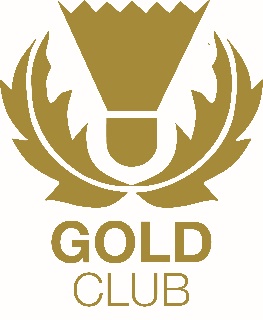           Titletonnie Junior B.C 3-Year Club Development Plan [CLUB LOGO][CLUB NAME]3-Year Club Development Plan Titletonnie Junior B.CYEAR 1: ANNUAL PLAN [INSERT LOGO][INSERT NAME]YEAR 2: ANNUAL PLAN [INSERT LOGO][INSERT NAME]YEAR 3: ANNUAL PLAN AreaYear OneYear TwoYear ThreeSTAGE 1: PEOPLECreate a Membership Welcome Pack Appoint a Child Wellbeing & Protection Officer Get 1x coach on Badminton Basics AwardAppoint a Marketing, Media & Communications Officer  All 3 coaches attend 4 Badminton Scotland CPD workshops (includes SOGP Coaching Conference)Have a Volunteer Co-ordinator in place (DL)Get one more sponsor on board (KP)Get Sportsmatch for new sponsor (KP)Establish Annual Club Awards (ST)Run a Schools Festival in our local schools to encourage kids to join our club (PB)STAGE 2: ORGANISEDClub adopt a written constitution Code of Conduct signed by all members, coaches and parentsClub opens bank account with 2 signatories Send 1x Coach on First Aid courseEnsure club has Complaints Management Procedure in placeSTAGE 3: PROFILECreate Club Facebook accountSubmit 3 press releases to Local PressEnhance Club Identity by creating club logoDevelop official club website Create Club Twitter AccountComplete Marketing Profile Document STAGE 4: PLACESEstablish contact with Active Schools and Sport Development teamsApply to join local Community Sports Hub (CSH)Attend local Big Hit Festival to promote clubs with in schoolsSTAGE 5:SUSTAINABLE Through fundraising, aim to raise £200Create 3 year Club Development Plan Form link with Regional Performance Squad to provide club with performance opportunities Hold Club Open Day (Festival or Trial Day)Join Highland Junior Badminton LeagueGet local sponsor on boardHold Annual Club Awards and Celebration eventSTAGE 6:CONNECTED AreaYear OneYear TwoYear ThreeSTAGE 1: PEOPLESTAGE 2: ORGANISEDSTAGE 3: PROFILESTAGE 4: PLACESSTAGE 5:SUSTAINABLE STAGE 6: CONNECTEDAction PointHow we are going to do thisWho is going to do itHow much will it costNotesDevelop a websiteLook into free websites, talk to members about what they want on websiteBCUp to £100Make sure club website is linked from others Develop a bi-monthly newsletterGet a template from somewhere appoint someone to write it, work out how to distribute itAR (or AR to find someone else to do it)Printing costs?Create a Parent Welcome PackGet a template from somewhere and adjust to fit with our own clubARPrinting costs?Could we make it available on our website also?Aim for Badminton Scotland Shuttlemark Silver AwardAppoint someone to work though this and then contact Badminton Scotland and get on the programme.DL (or DL to find someone else to do it)Funding available through programmeHold at least three social eventsMake sure each event is promoted well, using captains of teams. Maybe even appoint Social Contact within each team to help promote.STMembers pay on nightIdeas include Bowling Night, Disco, themed party etc.Appoint a Child Wellbeing & Protection Officer (CWPO)Appoint a CWPO and then get them to attend relevant courseDL to appoint£40Will need to let Badminton Scotland know who we have appointedBuy First Aid kits for all teams Buy one kit per team, and give someone in each team responsibility for looking after itGJ£100Is funding available from anywhere for this? Open our club up to women, for training/fun sessions Appoint a Coach, ensure we have training let for them, advertise in supermarkets, health clubs, website, word of mouth, council etc. Work out fees to cover training etc. Everyone to help with advertisingPrinting of flyers? Coach payment?Will need to let women know that fees may increase if entering competition next year and will need kit for next year if entering competitionTwo coaches qualified to Level 1 Contact Badminton Scotland and find out when courses are. Get our team coaches to attend.CC£100Is there local funding we can apply for to help cover costs?Qualify 4 Line JudgesContact Badminton Scotland and find out when courses are. Find people willing to attend.CC£120Is there local funding we can apply for to help cover costs?Action PointHow we are going to do thisWho is going to do itHow much will it costNotesAction PointHow we are going to do thisWho is going to do itHow much will it costNotes